Forvaltning av statlige tilskuddsordninger på jord- og skogbruksområdet i 2023Statsforvalteren i Trøndelag vil med dette orientere kommunene i Trøndelag om ansvaret som kommunen har for forvaltningen av statlige tilskuddsmidler og økonomiske rammer for tilskuddsordningene. Generelt om forvaltningen av tilskuddsordningene og ansvarsdelingenForvaltning av statlige tilskuddsmidlerDepartementet skal sørge for at forvaltningen av en tilskuddsordning er organisert på en effektiv og hensiktsmessig måte. Landbruks- og matdepartementet har delegert vedtaksmyndigheten for en rekke statlige tilskudd til kommunene. Delegasjonen er gjort i samråd med Kommunal- og distriktsdepartementet og er hjemlet i jordloven og skogbruksloven. Krav til forvaltningen av tilskuddene er nærmere regulert i forskrifter. Tilskuddene bevilges over statsbudsjettet og er således statlige midler.  Kommunene er tilskuddsforvalter på vegne av staten og underlagt statlig instruksjon. Kommunene må derfor forvalte tilskuddene i tråd med; Reglement og bestemmelser for økonomistyring i staten Regelverk for de enkelte tilskuddsordningene Rundskriv og øvrige styringssignaler Reglementet for økonomistyring i staten gjelder også for styring og oppfølging av delegert forvaltningsmyndighet.Kommunene skal benytte Landbruksdirektoratets elektroniske fagsystemer ved tilskuddsforvaltningen. Systemene er nettbaserte og krever to-faktor pålogging til Landbruksdirektoratets digitale tjenester, se veiledning. Aktører og ansvarsdeling Forvaltningsoppgavene av tilskuddsordningene på landbruksområdet er delt mellom landbruksdirektoratet, statsforvalter og kommunene. Landbruks- og matdepartementet har instruksjonsmyndighet når det gjelder hvordan den delegerte myndigheten skal utøves og hvordan de statlige midlene skal forvaltes. Dette innebærer også en rett til å kontrollere at oppgaver og myndighet utøves som forutsatt. Kommunene har ansvar for; Informere og veilede om regelverket og om søknadsprosessen  Saksbehandle søknader og fatte vedtak om tilskudd Etablere internkontroll med søknadsbehandlingenStatsforvalter har ansvar for;  Fordele og informere om rammene for midlene til kommunene Veilede og føre kontroll med kommunenes tilskuddsforvaltning Være klageinstans for vedtak som kommunene har fattet. Etablere internkontroll med oppgavene statsforvalter har ansvar for Landbruksdirektoratet har ansvar for; Administrerer tilskuddsordningene Gi utfyllende instruksjoner om forvaltningen av ordningene på nettsidene Utbetaling av tilskudd til mottakerne Utvikling og drift av de elektroniske fagsystemene som kommunene skal benytte ved forvaltningen av tilskuddene Regnskapsføring og rapportering til departementet Landbruks- og matdepartementet har ansvar for; Fastsette regelverk og vilkår som er nødvendig for å sikre at bevilgningene blir brukt i samsvar med Stortingets vedtak og forutsetninger. Årlig rapportering til Stortinget om resultater og måloppnåelse for de ulike ordningene. Mål, rammer og føringer for den enkelte tilskuddsordningI tråd med Stortingets vedtak gis kommunene i Trøndelag med dette rammer og retningslinjer for forvaltning av tilskuddsordninger på Landbruks- og matdepartementets område for 2023, jf. Prop. 1 S (2022-2023), Prop. 1 S Tillegg 1 (2022-2023) og Prop. 120 S (2021-2022), og Stortingets behandling av disse. For tilskuddsordningene der Statsforvalteren fordeler tilskuddsrammer til kommunen, har Statsforvalteren også anledning til å omfordele udisponerte midler mellom kommunene i løpet av året. Vi ber derfor om at dere i størst mulig grad fatter vedtak før 10. november. Det vil gi oss mulighet for å omfordele udisponerte midler mellom kommuner, og for å ha grunnlag for budsjettinnspill for 2024. Nedenfor følger informasjonen om ordningene og rammene som kommunen skal benytte ved forvaltningen og utøvelse av budsjettdisponeringsmyndigheten, jf. pkt. 3 nedenfor.Tilskudd til avløsning ved sykdom mv. Mål og målgruppe Formålet med tilskuddet er å medvirke til å dekke kostnadene til avløsning ved egen eller barns sykdom, svangerskap, fødsel, adopsjon eller omsorgsovertaking, og ved dødsfall. Tilskudd kan gis til foretak som er registrert i Enhetsregisteret og som driver vanlig jordbruksproduksjon. Tilskuddet kan også gis til gjenlevende ektefelle, samboer, forelder eller barn etter avdød jordbruker.Rammer for 2023For tilskudd til avløsning ved sykdom mv. utbetales tilskudd etter fastsatte satser dersom vilkårene er oppfylt. For denne ordningen fordeles ingen budsjettrammer til kommunene. Kommunene fatter vedtak. Landbruksdirektoratet tilgjengeliggjør budsjettramme i Agros og påser at budsjettet ikke overskrides.Lenker til:Landbruksdirektoratets veiviser om forvaltningen ordningenFagsystemet AGROS og tilgangerProduksjonstilskudd og avløsertilskudd i jordbruketMål og målgruppe Formålet med tilskuddet er å bidra til et aktivt og bærekraftig jordbruk innenfor de målsettinger Stortinget har trukket opp. Formålet med de enkelte tilskuddsordningene under produksjonstilskudd, er beskrevet i den årlige budsjettproposisjonen Prop. 1 fra Landbruks- og matdepartementet. Tilskudd kan gis til foretak som er registrert i Enhetsregisteret og som driver vanlig jordbruksproduksjon på én eller flere landbrukseiendommer med de dyreslag eller de vekstgruppene det søkes tilskudd for, slik disse gruppene til enhver tid er definert i jordbruksavtalen.Rammer for 2023For produksjonstilskuddene og tilskudd til avløsning ved ferie og fritid fordeles ingen konkrete budsjettrammer. Satsene fastsettes av Landbruks- og matdepartementet ut fra antall søkere som fyller vilkår, slik at budsjettbevilgningen for ordningene ikke overskrides.Lenker tilLandbruksdirektoratets veiviser om forvaltningen av ordningen Fagsystemet “eStil PT” og tilgangerTilskudd til regionale miljøtiltak i jordbruket Mål og målgruppe for ordningenFormålet med tilskuddet er å bidra til å ivareta jordbruket sitt kulturlandskap, biologisk mangfold, kulturmiljøer og -minner, tilgjengelighet i jordbrukslandskapet, samt redusere bruk av plantevernmidler og utslipp til luft og avrenning til vann fra jordbruket.  Tilskuddet kan gis til foretak som har gjennomført tiltak på arealer de disponerer i søknadsåret. Foretaket må drive vanlig jordbruksproduksjon på én eller flere landbrukseiendommer, og må være registrert i Enhetsregisteret.  beitelag kan søke tilskudd for drift. Med beitelag menes sammenslutninger som er registrert som samvirkeforetak eller forening i Enhetsregisteret, og som har til hovedformål å samarbeide om hensiktsmessige fellesløsninger innen beitebruk og god utnyttelse av utmarksbeite.  Føringer for søknadsomgangen 2023 vil følge av:Forskrift og veileder for ordninga som fastsettes i mars 2023Budsjettramme som fastsettes i jordbruksoppgjøret våren 2023Veileder for saksbehandling som fastsettes i september 2023Rammer for 2023
For regionale miljøtiltak i jordbruket fordeles ingen konkrete budsjettrammer. Satsene fastsettes av Statsforvalteren ut fra antall søkere som fyller vilkår, slik at budsjettbevilgningen for ordninga ikke overskrides. Lenker tilLandbruksdirektoratets veiviser om forvaltning av ordningenFagsystem og tilgangerTilskudd til tettere planting og gjødsling som klimatiltakMål og målgruppe for ordningeneFormålet med ordningen er å legge til rette for tiltak som kan ta vare på eller øke karbonlageret i skogen. Tilskudd etter ordningen kan gis til alle skogeiere som har mer enn 10 dekar produktiv skog.Rammer for 2023Tilskuddet innvilges og utbetales etter fastsatte satser dersom vilkårene er oppfylt. For denne ordningen fordeles ingen budsjettrammer ned til kommunenivå. Kommunene fatter vedtak. Landbruksdirektoratet kan justere satsene gjennom året for å unngå at budsjettet overskrides.Lenker tilLandbruksdirektoratets veiviser om forvaltningen av tilskudd til tettere plantingLandbruksdirektoratets veiviser om forvaltningen av tilskudd til gjødsling av skog som klimatiltakFagsystem og tilgangerNærmere informasjon om fagsystemet «ØKS» fås ved henvendelse til statsforvalteren.Nærings- og miljøtiltak i skogbruket (NMSK) (vedlegg 1 og 2)Vegbygging, drift med taubane, hest o.a.Tilskudd til skogkultur, miljøtiltak og andre tiltakTilskudd til spesielle miljøtiltak i jordbruket (vedlegg 3)Tilskudd til drenering av jordbruksjord (vedlegg 4)Tilskudd til tiltak i beiteområder (vedlegg 5)Tilskudd til Utvalgte kulturlandskap i jordbruket Informasjon om ordninga m.v. og beløpsmessige rammer for 2023 går fram av eget brev til de aktuelle kommunene.Oppfølging og kontrollInternkontroll hos kommunen som tilskuddsforvalter For å sikre korrekt saksbehandling, skal kommunen ha etablert systemer, rutiner og tiltak som blant annet har til hensikt å forebygge, avdekke og korrigere feil og mangler. Tiltakene skal bidra til å sikre korrekt:Registrering av faste dataSaksbehandling, herunder dokumentasjon av fastsettelse av tilskuddsbeløpLikebehandlingRegistrering av vedtak om tilskuddUtbetaling av tilskudd til rett mottaker til rett tidRegistrering i regnskapetBehandling av dokumentasjon fra tilskuddsmottakerNår kommunenes forvaltning av tilskuddene foregår i samarbeid med Statsforvalter og Landbruksdirektoratet, vil de enkeltes oppgaver til sammen sikre korrekt saksbehandling. I de fleste ordninger vil kommunene først og fremst ha ansvar for saksbehandlingen, registrering av vedtak og behandlinga av dokumentasjon fra tilskuddsmottaker. Øvrige oppgaver gjøres normalt av en av de to andre forvaltningsenhetene. Tiltakene må derfor sees i sammenheng.TransaksjonskontrollerTransaksjonskontroller er oppgaver som utføres av ansatte med ulike roller og fullmakter. Hver transaksjonskontroll baseres på ulike kontrolloppgaver. Kontroll av utgifter er også et element i internkontrollen. Kontrollene skal sikre at bla. tilskudd blir håndtert i samsvar med gjeldende lover og regler. Kommunen må derfor etablere systemer og rutiner som sikrer at oppgavene blir gjort. Kravene i økonomiregelverket sidestiller maskinelle kontroller av utgifter med manuelle, dersom økonomisystemet har funksjonalitet til det.  Det er særlig to av transaksjonskontrollene som er relevant for kommunene. Disse omtales nedenfor. Krav til utøvelse av budsjettdisponering Alle disposisjoner som medfører økonomiske forpliktelser, skal godkjennes av en ansatt i kommunen som har budsjettdisponeringsmyndighet. Vedtak om tilskudd er en slik disposisjon. Virksomhetslederen som har budsjettdisponeringsmyndighet, kan delegere denne helt eller delvis til ansatte på lavere nivåer. Delegering av budsjettdisponeringsmyndighet skal være skriftlig. Kommunen skal ha rutiner for tilfredsstillende oppfølging av delegert budsjettdisponeringsmyndighet. Når ansatte slutter eller går over i andre stillinger bør kommunene ha rutiner som sikrer at rollen og tilganger endres. Før en ansatt med budsjettdisponeringsmyndighet gjennomfører disposisjoner (endelig godkjenning), setter Reglementet for økonomistyring i staten krav om at vedkommende skalpåse at vedtaket er i henhold til tilskuddsregelverket, dette brevet og rundskrivene på Landbruksdirektoratets nettsider påse at det er budsjettmessig dekning for utbetalingen påse at disposisjonen er økonomisk forsvarligInformasjon om budsjettmessig dekning for tilskuddet som skal innvilges, følger av omtalen av de økonomiske rammene foran i dette brevet.AttestasjonAlle tilskuddsbeløp skal være attestert før utbetaling kan skje. Den som attesterer, skal kontrollere at utbetalingsforslaget stemmer med vedtaket om tilskudd (tilskuddsbrevet), og at tilskuddsmottakeren har sendt inn dokumentasjon der det er stilt vilkår om dette. Her menes dokumentasjon på bruken av tilskuddsmidlene som er sendt inn i ettertid. For tilskudd til regionale miljøtiltak i jordbruket og produksjonstilskudd og avløsertilskudd i jordbruket skjer attestasjon maskinelt i de elektroniske fagsystemene. ArbeidsdelingDet er stilt forholdsvis få krav til arbeidsdeling utover at den skal være forsvarlig – som følger av kravet til internkontroll. Minimumskravene i økonomireglementet er krav til utførelsen av kontrolloppgavene;Den som har budsjettdisponeringsmyndighet, kan ikke godkjenne godtgjørelser eller andre utbetalinger til seg selv.Registrering og endring av opplysninger om betalingsmottakere skal utføres av andre enn den som utøver budsjettdisponeringen.Attestasjonen skal utføres av en annen enn den som har budsjettdisponeringsmyndighet og har bekreftet disposisjonen. Den som attesterer, kan ikke attestere utbetalinger til seg selv.Krav til dokumentasjonBekreftelsen av utøvd budsjettdisponering skal fremgå av tilskuddsbrevet. I praksis vil kravet være ivaretatt i de elektroniske fagsystemene. Kommunene skal kontrollere informasjon som søker sender inn som har betydning for innvilgelse av tilskuddet. Gjennomførte kontrolltiltak skal dokumenteres på en tilfredsstillende måte.Dokumentasjon på gjennomførte attestasjonskontroller vil som regel fremgå av de elektronisk fagsystem. Kontroll av informasjon fra tilskuddsmottakereKommunens skal kontrollere informasjonen mottakeren sender inn som har betydning for søknadsbehandlingen. Kommunen skal videre kontrollere eventuelle rapporter som tilskuddsmottakeren senere sender inn om måloppnåelsen. Gjennomførte kontrolltiltak skal dokumenteres på en tilfredsstillende måte. Kontrollen skal tilpasses den enkelte tilskuddsordningen og målet med den. Kontrollen skal ha et rimelig omfang i forhold til nytten og kostnadene ved kontrollen.Kommunen skal kartlegge henholdsvis risiko for at det oppstår feil på grunn av problemer med fortolkning av tilskuddsvilkårene og risiko for uregelmessigheter. Ut fra en vurdering av det samlede risikonivået og hva som er de vesentligste risikomomentene, skal det fastsettes hvilke kontrollpunkter som er mest aktuelle, og hvem som skal foreta kontrollen.Kontroll med fagsystemene Landbruksdirektoratets elektroniske systemer har tilgangskontroller som sikrer systemets funksjoner og data mot uautorisert endring. Kommunen har en viktig oppgave med å kontrollere og følge opp tilgangene som gis til kommunens ansatte. Tjenstlig behov skal ligge til grunn for tilgangene. Det er Statsforvalter som godkjenner og administrerer tilgangene. Kommunen skal melde til Statsforvalter om tjenstlige behov for tilganger, og så raskt som mulig om endringer, f.eks. når noen slutter, endrer ansvarsområde, går ut i permisjon osv. Meldingen skal være skriftlig og begrunnes slik at Statsforvalter kan vurdere behovet og hvilke tilganger som dekker dette. Se nærmere under kapittel 2 og hver tilskuddsordning om hvilke fagsystemer som er aktuelle. Rapportering om svakheter og sikkerhetsbrudd For å håndtere sikkerheten i de elektroniske fagsystemene på en god måte, har Landbruksdirektoratet behov for at brukerne hos kommunene varsler om svakheter og sikkerhetsbrudd som oppdages. En svakhet i et IT-system er en egenskap ved IT-systemet som potensielt kan utnyttes, slik at det oppstår uønskede hendelser. Svakheten kan utnyttes både ved uhell, av personer som i utgangspunktet ikke forsøker å skape problemer, og av personer med uhederlige hensikter.Et brudd på informasjonssikkerhet er når det oppstår en uønsket hendelse som gjør at tilgjengelighet, integritet eller konfidensialitet for informasjon ikke lenger er tilstrekkelig ivaretatt.Sikkerhetsbrudd og svakheter rapporteres ved å sende e-post til: sikkerhet@landbruksdirektoratet.no, med kopi til anne.solstad@statsforvalteren.no Dokumentet er elektronisk godkjentVedleggLikelydende brev sendt til: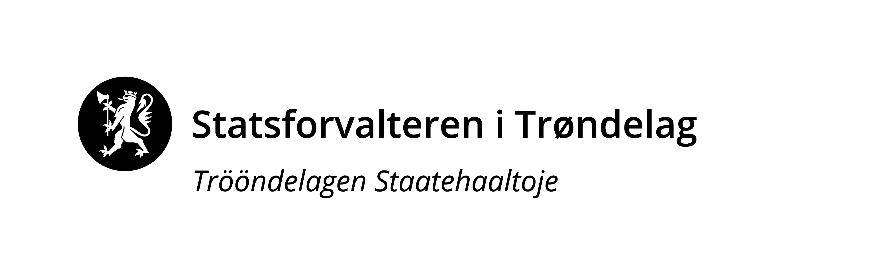 Vår dato:Vår dato:Vår dato:Vår ref:16.02.202316.02.202316.02.20232023/1924Deres dato:Deres dato:Deres dato:Deres ref:«RefDato»«RefDato»«RefDato»«Ref»«Mottakernavn»«Adresse»«Postnr» «Poststed»«Kontakt»«Mottakernavn»«Adresse»«Postnr» «Poststed»«Kontakt»Saksbehandler, innvalgstelefonSaksbehandler, innvalgstelefonSaksbehandler, innvalgstelefonSaksbehandler, innvalgstelefon«Mottakernavn»«Adresse»«Postnr» «Poststed»«Kontakt»«Mottakernavn»«Adresse»«Postnr» «Poststed»«Kontakt»Marit Røstad, Marit Røstad, Marit Røstad, Marit Røstad, «Mottakernavn»«Adresse»«Postnr» «Poststed»«Kontakt»«Mottakernavn»«Adresse»«Postnr» «Poststed»«Kontakt»«Mottakernavn»«Adresse»«Postnr» «Poststed»«Kontakt»«Mottakernavn»«Adresse»«Postnr» «Poststed»«Kontakt»«Mottakernavn»«Adresse»«Postnr» «Poststed»«Kontakt»«Mottakernavn»«Adresse»«Postnr» «Poststed»«Kontakt»«Mottakernavn»«Adresse»«Postnr» «Poststed»«Kontakt»«Mottakernavn»«Adresse»«Postnr» «Poststed»«Kontakt»«Mottakernavn»«Adresse»«Postnr» «Poststed»«Kontakt»«Mottakernavn»«Adresse»«Postnr» «Poststed»«Kontakt»Med hilsenTore Bjørkli (e.f.)direktørLandbruksavdelingenAnstein LyngstadunderdirektørSeksjon jordbruk og mat1Tildeling av tilskuddsmidler til skogbrukstiltak i Trøndelag 20232Skjema oversendelse av vedtak NMSK tilskuddssatser3Tilskudd til spesielle miljøtiltak i jordbruket - rammer og prioriteringer 20234Tilskudd til drenering - rammer 20235Tiltak i beiteområder - kommunale rammer og prioriteringer i 2023Orkland kommunePostboks 837301ORKANGERTrondheim kommunePostboks 2300 Torgarden7004TRONDHEIMÅfjord kommuneØvre Årnes 77170ÅFJORDLierne kommuneHeggvollveien 67882NORDLIHeim kommuneTrondheimsveien 17200KYRKSÆTERØRARindal kommuneRindalsvegen 176657RINDALLeka kommuneLeknesveien 677994LEKAFlatanger kommuneLauvsneshaugen 257770FLATANGERSkaun kommunePostboks 747358BØRSANærøysund kommunePostboks 133, Sentrum7901RØRVIKStjørdal kommunePostboks 133 / 1347501STJØRDALRøros kommuneBergmannsgt. 237374RØROSIndre Fosen kommunePostboks 237101RISSAOsen kommuneRådhusveien 137740STEINSDALENØrland kommunePostboks 437159BJUGNHoltålen kommuneBakkavegen 17380ÅLENOverhalla kommuneSvalivegen 27863OVERHALLAHøylandet kommuneVargeia 17877HØYLANDETSelbu kommuneGjelbakken 157580SELBUHitra kommuneRådhusveien 17240HITRAFrøya kommunePostboks 1527261SISTRANDAGrong kommunePostboks 1627871GRONGLevanger kommunePostboks 1307601LEVANGERMelhus kommuneRådhusveien 27224MELHUSOppdal kommuneInge Krokanns veg 27340OPPDALVerdal kommunePostboks 247651VERDALFrosta kommuneFånesvegen 17633FROSTANamsskogan kommuneR. C. Hansens vei 27890NAMSSKOGANRaarvihken Tjïelte/ Røyrvik kommuneRøyrvikveien 57898LIMINGENSteinkjer kommunePostboks 25307729STEINKJERInderøy kommuneVennalivegen 77670INDERØYMeråker kommuneRådhusgata 77530MERÅKERNamsos kommuneStavarvegen 27856JØAMidtre Gauldal kommuneRørosveien 117290STØRENRennebu kommuneMyrveien 1 Berkåk7391RENNEBUSnåasen Tjïelte/ Snåsa kommuneSørsivegen 67760SNÅSAMalvik kommunePostboks 1407551HOMMELVIKTydal kommuneTydalsvegen 1257590TYDAL